Anmeldung zum Bundesjugendtreffen mit integriertem Bundesjugendwettbewerb 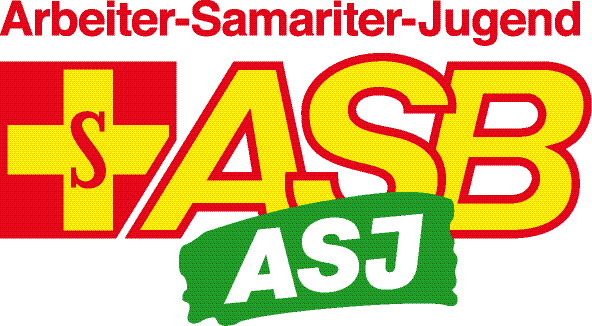 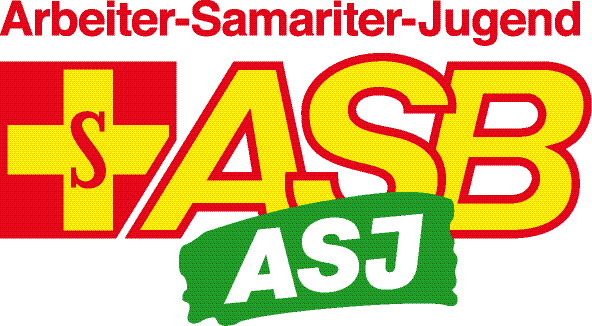 in Geislingen an der Steige vom 10. - 13. Mai 2018												   Landesjugendvertreter_inFür die Vertretung der Landesjugend:      			(Wegen der Lesbarkeit bitte bevorzugt am PC ausfüllen und per E-Mail zurücksenden)männlich:                           weiblich:  Funktion in der ASJ: ______________________________________________	Telefonnummer: _________________________________________________	E-Mail-Adresse: __________________________________________________	Ich bin Ausbilder_in:  Nein  	 Ja, der Stufe __________________ (bitte eintragen)Bei der Abreise am Sonntag brauche ich ein Lunchpaket:  (bitte x, wenn ja)Anreise mit:einer Wettbewerbsgruppe meiner Landesjugend			der Bahn							dem Kraftfahrzeug							(bitte Zutreffendes ankreuzen)Ich bin damit einverstanden, dass Fotos (auch aus der Fotobox) und Filmaufnahmen von mir für die Zwecke der ASJ/des ASB genutzt werden.Ich habe die AGB für Großveranstaltungen der ASJ Deutschland gelesen und erkenne diese an._______________________					______________________________Datum							UnterschriftName, VornameAnschriftGeb.datum(TT.MM.JJJJ)Besonderes Essen? (vegetarisch, vegan, kein Schweinefleisch )T-Shirt Größe(S/M/L etc.)